Federazione Italiana Giuoco Calcio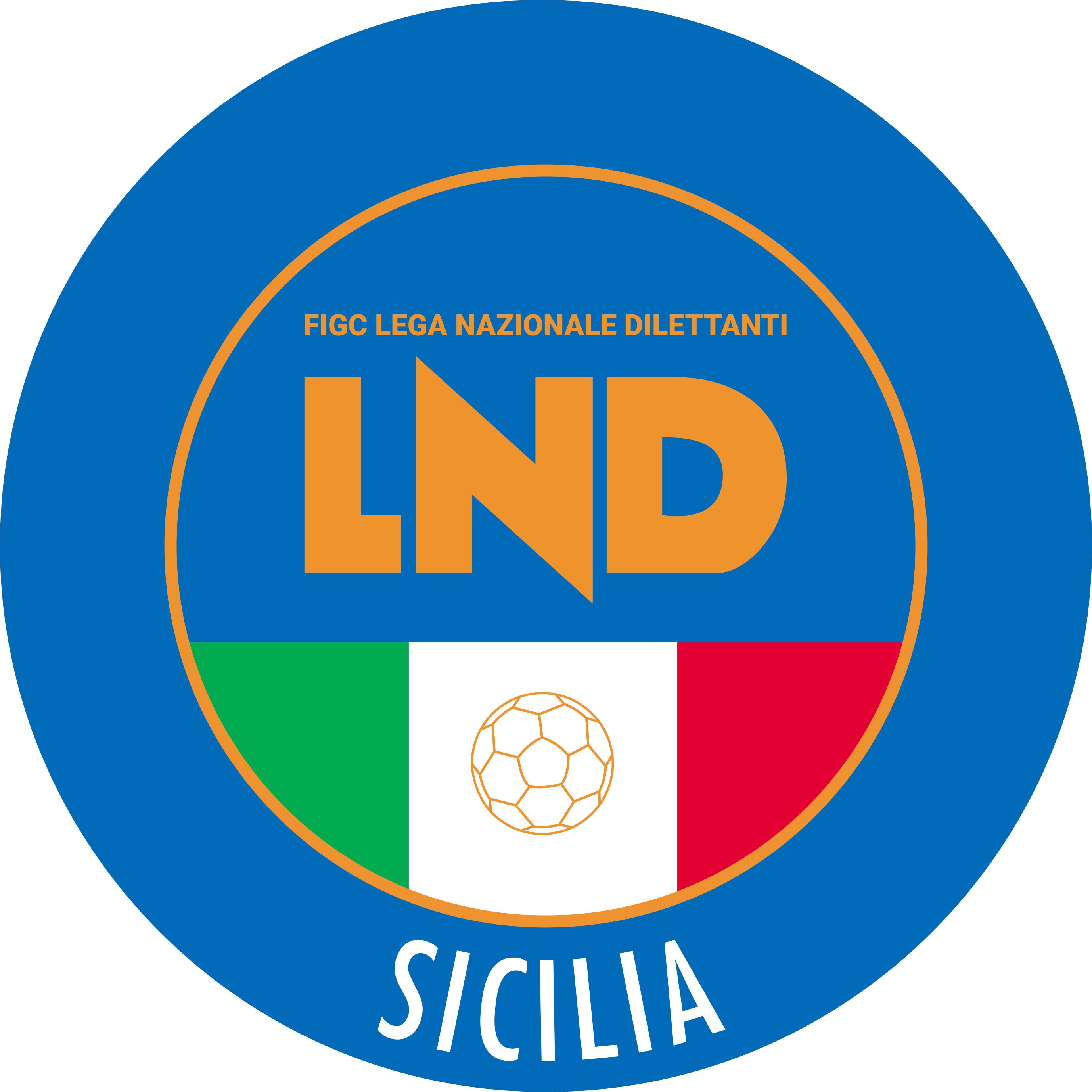 Lega Nazionale DilettantiCOMITATO REGIONALE SICILIAVia Orazio Siino s.n.c., 90010 FICARAZZI - PACENTRALINO: 091.680.84.02Indirizzo Internet: sicilia.lnd.ite-mail:presidenza.sicilia@lnd.itComunicato Ufficiale n° 285 del 21 Gennaio 2024Stagione Sportiva 2023/20241. COMUNICAZIONI DEL COMITATO REGIONALE Comunicazioni dell’ufficio Attività Agonistica attivitaagonistica@lndsicilia.legalmail.itsicilia.attivitaagonistica@lnd.itCALCIO A 11 MASCHILECampionato di Prima CategoriaGirone CModifiche al Programma GareRodi Milici/Torregrotta 1973   del 21.01.2024 ore 15.00A seguito lutto che ha colpito la società ospitante ed accordo Società, è rinviata a Mercoledì 24.01.2024 ore 15.00  PUBBLICATO DAL COMITATO REGIONALE SICILIA IL 21 GENNAIO 2024            IL SEGRETARIO						             IL PRESIDENTE       Wanda COSTANTINO							Sandro MORGANA